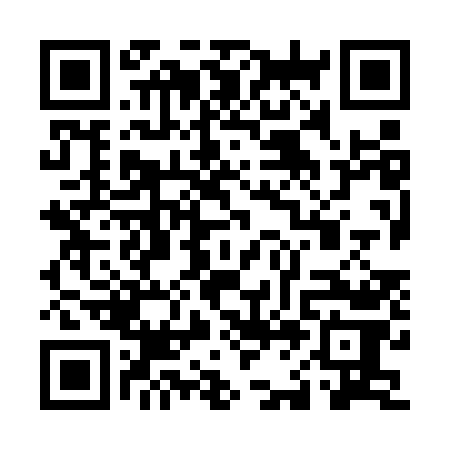 Ramadan times for Wittenoom, AustraliaMon 11 Mar 2024 - Wed 10 Apr 2024High Latitude Method: NonePrayer Calculation Method: Muslim World LeagueAsar Calculation Method: ShafiPrayer times provided by https://www.salahtimes.comDateDayFajrSuhurSunriseDhuhrAsrIftarMaghribIsha11Mon4:524:526:0712:173:436:266:267:3612Tue4:534:536:0812:163:426:256:257:3513Wed4:534:536:0812:163:426:246:247:3414Thu4:544:546:0812:163:426:236:237:3315Fri4:544:546:0912:163:416:226:227:3216Sat4:544:546:0912:153:416:216:217:3117Sun4:554:556:0912:153:406:206:207:3018Mon4:554:556:1012:153:406:196:197:2919Tue4:564:566:1012:143:406:186:187:2820Wed4:564:566:1012:143:396:176:177:2721Thu4:564:566:1112:143:396:166:167:2622Fri4:574:576:1112:133:386:166:167:2623Sat4:574:576:1112:133:386:156:157:2524Sun4:584:586:1212:133:376:146:147:2425Mon4:584:586:1212:133:376:136:137:2326Tue4:584:586:1212:123:366:126:127:2227Wed4:594:596:1312:123:366:116:117:2128Thu4:594:596:1312:123:366:106:107:2029Fri4:594:596:1412:113:356:096:097:1930Sat5:005:006:1412:113:356:086:087:1831Sun5:005:006:1412:113:346:076:077:171Mon5:005:006:1512:103:336:066:067:162Tue5:015:016:1512:103:336:056:057:153Wed5:015:016:1512:103:326:046:047:144Thu5:015:016:1612:103:326:036:037:135Fri5:025:026:1612:093:316:026:027:126Sat5:025:026:1612:093:316:026:027:127Sun5:025:026:1712:093:306:016:017:118Mon5:025:026:1712:083:306:006:007:109Tue5:035:036:1712:083:295:595:597:0910Wed5:035:036:1812:083:295:585:587:08